Camp Henry 2016 Fee Schedule: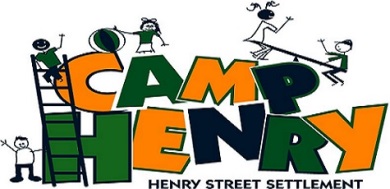 Early Bird Special: Deadline: January 1—March 31, 2016Full Summer Only (July 5th – August 19th)	       						$1,450Regular Rate:  April 1– July 1, 2016Full Summer										$1,550July Session (July 5th –July 29th)						    	$1,100August Session (August 1-August 19th)						$600	
Sibling Discount                           							$150.00
Returning Camper Discount       							$50.00Regular HoursOur regular hours of operation are 8:30 – 5:30. Children may be dropped off and signed in at 8:30 and picked up and signed out at 5:30 Extended Day					    					$180For an additional fee, you may drop off your child as early as 8 am and pick up your child as late as 6pm. This rate covers you for the full summer   Dates PendingI would like to donate $25.00 to the Camp Henry Scholarship 		         	$25Fund.  (This amount will be added to your tuition.)							TOTAL AMOUNT DUE			Please Note: All payment plans are due in full no later than Friday, July 1, 2016.We accept money orders, and Visa/MasterCard/Discover Cards. We do not accept personal checks.Credit Card InformationCard Holder’s Name: _________________________________      Total Amount: $___________Credit Card Number: ________________________________      Expiration Date: ___/___/___  Cardholder’s Signature: ___________________________________________    